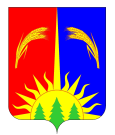 АДМИНИСТРАЦИЯ ЮРЛИНСКОГО МУНИЦИПАЛЬНОГО РАЙОНАПОСТАНОВЛЕНИЕ10.07.2015г.                                                                                                          № 259О внесении изменений в муниципальную программу "Развитие культуры  Юрлинского муниципального района на  2015-2017годы», утвержденную ПостановлениемАдминистрации Юрлинского муниципальногорайона № 741 от 31.10.2014 года.Руководствуясь Федеральным законом от 6 октября 2003 года № 131-ФЗ «Об общих принципах организации местного самоуправления в Российской Федерации», Уставом Юрлинского муниципального района, Бюджетным кодексом Российской Федерации, Администрация Юрлинского муниципального районаПОСТАНОВЛЯЕТ:1.На основании решения Земского собрания № 259 от 26.06.2015г. внести в муниципальную программу «Развитие культуры Юрлинского муниципального района на  2015-2017 годы», утвержденную Постановлением администрации Юрлинского муниципального района № 741 от  31.10.2014 года следующие изменения:1.1. в паспорте муниципальной программы позицию объемы и источники финансирования изложить в следующей редакции: 1.1.2. в паспорте Муниципальной программы раздел VIII Информация по ресурсному обеспечению муниципальной программы  изложить в следующей редакции:Общий объем средств на реализацию Муниципальной программы за счет средств краевого бюджета – 3160,1 тыс. руб. В том числе по годам:2015г. – 2705,2 тыс. руб.;2016г. – 219,7 тыс. руб.;2017г. – 235,2 тыс. руб.За счет средств местных бюджетов – 107278,5 тыс. руб., за счет внебюджетных источников – 1366,0 тыс. руб. В том числе по годам:2015г. – 31094,3 тыс. руб. (в т. ч. внебюджетные источники – 452,0 тыс. руб.);2016г. – 39842,1 тыс. руб. (в т. ч. внебюджетные источники – 457,0 тыс. руб.);2017г. – 38622,1 тыс. руб. (в т. ч. внебюджетные источники – 457,0 тыс. руб.)1.2. в паспорте Подпрограммы «Сохранение народного творчества и развитие культурно-досуговой деятельности в Юрлинском муниципальном районе» позицию объемы и источники финансирования изложить в следующей редакции:1.2.1. в паспорте Подпрограммы «Сохранение народного творчества и развитие культурно-досуговой деятельности в Юрлинском муниципальном районе» раздел VII Информация по ресурсному обеспечению муниципальной подпрограммы  изложить в следующей редакции:Общий объем средств на реализацию Муниципальной подпрограммы – 59133,3 тыс. руб. В том числе по годам:2015г. – 16539,3 тыс. руб.;2016г. – 21557,0 тыс. руб.;2017г. – 21037,0 тыс. руб.За счет средств местных бюджетов – 58053,3 тыс. руб., за счет внебюджетных источников – 1080,0 тыс. руб. В том числе по годам:2015г. – 16539,3 тыс. руб. (в т. ч. внебюджетные источники – 360,0 тыс. руб.);2016г. – 21557,0 тыс. руб. (в т. ч. внебюджетные источники – 360,0 тыс. руб.);2017г. – 21037,0 тыс. руб. (в т. ч. внебюджетные источники – 360,0 тыс. руб.)1.3. в паспорте Подпрограммы «Развитие дополнительного образования в сфере культуры и искусства  Юрлинского муниципального района» позицию объемы и источники финансирования изложить в следующей редакции:1.3.1. в паспорте Подпрограммы «Развитие дополнительного образования в сфере культуры и искусства  Юрлинского муниципального района» раздел VII Ресурсное обеспечение подпрограммы  изложить в следующей редакции:Общий объем финансирования Подпрограммы составляет – 16220,6 тыс. руб. В том числе по годам:2015г. – 4530,6 тыс. руб.;2016г. – 5845,0 тыс. руб.;2017г. – 5845,0 тыс. руб.За счет средств местных бюджетов – 15940,6 тыс. руб., за счет внебюджетных источников – 280 тыс. руб. В том числе по годам:2015г. – 4530,6 тыс. руб. (в т. ч. внебюджетные источники – 90,0 тыс. руб.);2016г. – 5845,0 тыс. руб. (в т. ч. внебюджетные источники – 95,0 тыс. руб.);2017г. – 5845,0 тыс. руб. (в т. ч. внебюджетные источники – 95,0 тыс. руб.)1.4. в паспорте Подпрограммы «Развитие библиотечного обслуживания в Юрлинском муниципальном районе» позицию объемы и источники финансирования изложить в следующей редакции:1.4.1. в паспорте Подпрограммы «Развитие библиотечного обслуживания в Юрлинском муниципальном районе» раздел VII Информация по ресурсному обеспечению Муниципальной подпрограммы  изложить в следующей редакции:Общий объем средств на реализацию Муниципальной подпрограммы – 22157,9 тыс. руб. В том числе по годам:2015г. – 6095,9 тыс. руб.;2016г. – 8131,0 тыс. руб.;2017г. – 7931,0 тыс. руб.За счет средств местных бюджетов – 22151,9 тыс. руб., за счет внебюджетных источников – 6,0 тыс. руб. В том числе по годам:2015г. – 6095,9 тыс. руб. (в т. ч. внебюджетные источники – 2,0 тыс. руб.);2016г. – 8131,0 тыс. руб. (в т. ч. внебюджетные источники – 2,0 тыс. руб.);2017г. – 7931,0 тыс. руб. (в т. ч. внебюджетные источники – 2,0 тыс. руб.)1.5. в паспорте Подпрограммы «Реализация молодежной политики в Юрлинском муниципальном районе» позицию объемы и источники финансирования изложить в следующей редакции:1.5.1. в паспорте Подпрограммы «Реализация молодежной политики в Юрлинском муниципальном районе» раздел VII Информация по ресурсному обеспечению Муниципальной подпрограммы  изложить в следующей редакции:Общий объем средств на реализацию Муниципальной подпрограммы – 870,0 тыс. руб. В том числе по годам:2015г. – 270,0 тыс. руб.;2016г. – 300,0 тыс. руб.;2017г. – 300,0 тыс. руб.За счет средств местных бюджетов и внебюджетных источников – 870,0 тыс. руб. В том числе по годам:2015г. – 270,0 тыс. руб.;2016г. – 300,0 тыс. руб.;2017г. – 300,0 тыс. руб.1.6. в паспорте Подпрограммы «Обеспечение реализации муниципальной программы Юрлинского муниципального района «Развитие культуры Юрлинского муниципального района» позицию объемы и источники финансирования изложить в следующей редакции:1.6.1. в паспорте Подпрограммы «Обеспечение реализации муниципальной программы Юрлинского муниципального района «Развитие культуры Юрлинского муниципального района» раздел VII Информация по ресурсному обеспечению Муниципальной подпрограммы  изложить в следующей редакции:Общий объем финансирования Подпрограммы составляет – 13336,8 тыс. руб. В том числе по годам:2015г. – 5863,7 тыс. руб.;2016г. – 3728,8 тыс. руб.;2017г. – 3744,3 тыс. руб.За счет средств местных бюджетов – 10176,7 тыс. руб. В том числе по годам:2015г. – 3158,5 тыс. руб.;2016г. – 3509,1 тыс. руб.;2017г. – 3509,1 тыс. руб.За счет средств краевого бюджета – 3160,1 тыс. руб. В том числе по годам:2015г. – 2705,2 тыс. руб.;2016г. – 219,7 тыс. руб.;2017г. – 235,2 тыс. руб.1.6.2. раздел V Перечень мероприятий муниципальной подпрограммы Юрлинского муниципального района «Обеспечение реализации муниципальной программы Юрлинского муниципального района «Развитие культуры Юрлинского муниципального района», дополнить:1.6.3. форму 2 п.6 Подпрограммы «Обеспечение реализации муниципальной программы Юрлинского муниципального района «Развитие культуры Юрлинского муниципального района на 2015-2017гг» дополнить:1.7. Финансовое обеспечение реализации муниципальной программы Юрлинского муниципального района за счет средств бюджета Пермского края изложить в следующей редакции:- приложение:  Форма 11.8. Финансовое обеспечение реализации муниципальной программы «Развитие культуры Юрлинского муниципального района на 2015-2017гг»  за счет средств бюджета Юрлинского муниципального района изложить в следующей редакции:- приложение:  Форма 2          1.9. Финансовое обеспечение реализации муниципальной программы Юрлинского муниципального района за счет всех источников финансирования изложить в следующей редакции:- приложение:  Форма 32. Постановление вступает с момента подписания и подлежит опубликованию в информационном бюллетене «Вестник Юрлы».3. Контроль за исполнением настоящего Постановления возложить на заместителя главы района по развитию человеческого потенциала А.Н. Жаровина.Глава района-глава Администрации района                                                                Т.М. МоисееваФорма 1Финансовое обеспечение реализации муниципальной программыЮрлинского муниципального района за счет средств бюджета Пермского краяФорма 2Финансовое обеспечение реализации муниципальной программы«Развитие культуры Юрлинского муниципального района на 2015-2017гг»  за счет средств бюджетаЮрлинского муниципального районаФорма 3Финансовое обеспечение реализации муниципальной программыЮрлинского муниципального района за счет всех источников финансированияОбъемы и источники финансированияИсточники финансированияРасходы (тыс. руб.)Объемы и источники финансированияИсточники финансирования2015г.Объемы и источники финансированияВсего, в том числе33799,5Объемы и источники финансированияКраевой бюджет2705,2Объемы и источники финансированияФедеральный бюджет-Объемы и источники финансированияБюджет Юрлинского муниципального района30642,3Объемы и источники финансированияВнебюджетные источники452,0 Объемы и источники финансированияИсточники финансированияРасходы (тыс. руб.) Объемы и источники финансированияИсточники финансирования2015г. Объемы и источники финансированияВсего, в том числе16539,3 Объемы и источники финансированияКраевой бюджет- Объемы и источники финансированияФедеральный бюджет- Объемы и источники финансированияБюджет Юрлинского муниципального района16179,3 Объемы и источники финансированияВнебюджетные источники360,0 Объемы и источники финансированияИсточники финансированияРасходы (тыс. руб.) Объемы и источники финансированияИсточники финансирования2015г. Объемы и источники финансированияВсего, в том числе4530,6 Объемы и источники финансированияКраевой бюджет- Объемы и источники финансированияФедеральный бюджет- Объемы и источники финансированияБюджет Юрлинского муниципального района4440,6 Объемы и источники финансированияВнебюджетные источники90,0 Объемы и источники финансированияИсточники финансированияРасходы (тыс. руб.) Объемы и источники финансированияИсточники финансирования2015г. Объемы и источники финансированияВсего, в том числе6095,9 Объемы и источники финансированияКраевой бюджет- Объемы и источники финансированияФедеральный бюджет- Объемы и источники финансированияБюджет Юрлинского муниципального района6093,9 Объемы и источники финансированияВнебюджетные источники2,0 Объемы и источники финансированияИсточники финансированияРасходы (тыс. руб.) Объемы и источники финансированияИсточники финансирования2015г. Объемы и источники финансированияВсего, в том числе270,0 Объемы и источники финансированияКраевой бюджет- Объемы и источники финансированияФедеральный бюджет- Объемы и источники финансированияБюджет Юрлинского муниципального района270,0 Объемы и источники финансированияВнебюджетные источники- Объемы и источники финансированияИсточники финансированияРасходы (тыс. руб.) Объемы и источники финансированияИсточники финансирования2015г. Объемы и источники финансированияВсего, в том числе5863,7 Объемы и источники финансированияКраевой бюджет2705,2 Объемы и источники финансированияФедеральный бюджет- Объемы и источники финансированияБюджет Юрлинского муниципального района3158,5 Объемы и источники финансированияВнебюджетные источники-№ п/пНаименование подпрограммы, основного мероприятия (ВЦП), мероприятияОтветственный исполнитель, участникиСрокСрокОжидаемый непосредственный результат (краткое описание)№ п/пНаименование подпрограммы, основного мероприятия (ВЦП), мероприятияОтветственный исполнитель, участникиначала реализацииокончания реализацииОжидаемый непосредственный результат (краткое описание)1234569Обеспечение работников муниципальных учреждений бюджетной сферы путевками на санаторно-курортное лечениеУправление культуры 20152017№ п/пНаименование подпрограммы, основного мероприятия, мероприятияОтветственный исполнитель, соисполнители, участникиСрокСрокОжидаемый непосредственный результат (краткое описание)№ п/пНаименование подпрограммы, основного мероприятия, мероприятияОтветственный исполнитель, соисполнители, участникиначала реализацииокончания реализацииОжидаемый непосредственный результат (краткое описание)1234566.11Обеспечение работников муниципальных учреждений бюджетной сферы путевками на санаторно-курортное лечениеУправление культуры, МБУК «Юрлинский МКДЦ», МБУК «Юрлинская ЦБС», МБОУ ДОД «ДШИ»20152017Наименование муниципальной программы, подпрограммы, основного мероприятия, мероприятияОтветственный исполнитель, соисполнители, участники (ГРБС)Код бюджетной классификацииКод бюджетной классификацииКод бюджетной классификацииКод бюджетной классификацииРасходы, тыс. руб.Расходы, тыс. руб.Расходы, тыс. руб.Расходы, тыс. руб.Наименование муниципальной программы, подпрограммы, основного мероприятия, мероприятияОтветственный исполнитель, соисполнители, участники (ГРБС)ГРБСРзПрЦСРКВР 2014 год2015 год 2016 год2017 год12345678910«Развитие культуры Юрлинского муниципального района»Всего954ххх269,22705,2219,7235,2«Развитие культуры Юрлинского муниципального района»Ответственный  исполнитель - Управление культуры, молодежной политики и спорта Юрлинского муниципального района9541003х612321247,6196,7211,2226,7Ответственный  исполнитель - Управление культуры, молодежной политики и спорта Юрлинского муниципального района9541003х32121,68,58,58,5Ответственный  исполнитель - Управление культуры, молодежной политики и спорта Юрлинского муниципального района954хх6122402500,0Подпрограмма «Обеспечение реализации муниципальной программы Юрлинского муниципального района «Развитие культуры Юрлинского муниципального района»" Всего954ххх269,22705,2219,7235,2Подпрограмма «Обеспечение реализации муниципальной программы Юрлинского муниципального района «Развитие культуры Юрлинского муниципального района»" Исполнитель - Управление культуры Юрлинского района9540804 02 6 6423240195,5Подпрограмма «Обеспечение реализации муниципальной программы Юрлинского муниципального района «Развитие культуры Юрлинского муниципального района»" Соисполнитель - МБУК «Юрлинский МКДЦ»954ххх88,81678,367,565,0Подпрограмма «Обеспечение реализации муниципальной программы Юрлинского муниципального района «Развитие культуры Юрлинского муниципального района»" Соисполнитель - МБОУ ДОД «Юрлинская ДШИ»954ххх71,6200,091,396,2Подпрограмма «Обеспечение реализации муниципальной программы Юрлинского муниципального района «Развитие культуры Юрлинского муниципального района»" Соисполнитель - МБУК «Юрлинская ЦБС»954ххх108,8631,460,974,0Основное мероприятие: 1.1 Предоставление мер социальной поддержки педагогическим работникам образовательных муниципальных учреждений, работающим и проживающим в сельской местности и поселках городского типа (рабочих поселках), по оплате жилого помещения и коммунальных услугИсполнитель основного мероприятия МБОУ ДОД «Юрлинская ДШИ»9541003хх60,886,091,396,2Основное мероприятие: 1.2 Предоставление мер социальной поддержки отдельным категориям граждан, работающих в муниципальных учреждениях и проживающим в сельской местности и поселках городского типа (рабочих поселках), по оплате жилого помещения и коммунальных услугИсполнитель основного мероприятия МБУК «Юрлинский МКДЦ»9541003хх78,055,359,065,0Основное мероприятие: 1.2 Предоставление мер социальной поддержки отдельным категориям граждан, работающих в муниципальных учреждениях и проживающим в сельской местности и поселках городского типа (рабочих поселках), по оплате жилого помещения и коммунальных услугИсполнитель основного мероприятия МБУК «Юрлинская ЦБС»9541003хх108,855,460,965,5Основное мероприятие: 1.3 Обеспечение прочих расходов на проведение мероприятий в области культурыИсполнитель основного мероприятия МБУК «Юрлинский МКДЦ»954080102 6 64236121614,5Основное мероприятие: 1.3 Обеспечение прочих расходов на проведение мероприятий в области культурыИсполнитель основного мероприятия МБУК «Юрлинская ЦБС»954080102 6 6423612576,0Основное мероприятие: 1.3 Обеспечение прочих расходов на проведение мероприятий в области культурыИсполнитель основного мероприятия МБОУ ДОД «Юрлинская ДШИ»954070202 6 6423612114,0Основное мероприятие: 1.3 Обеспечение прочих расходов на проведение мероприятий в области культурыИсполнитель основного мероприятия Управление культуры Юрлинского района954080402 6 6423240195,5Основное мероприятие: 1.4 Обеспечение работников муниципальных учреждений бюджетной сферы путевками на санаторно-курортное лечениеИсполнитель основного мероприятия МБУК «Юрлинский МКДЦ»9541003х32110,88,58,5Основное мероприятие: 1.4 Обеспечение работников муниципальных учреждений бюджетной сферы путевками на санаторно-курортное лечениеИсполнитель основного мероприятия МБОУ ДОД «Юрлинская ДШИ»9541003х32110,8Исполнитель основного мероприятия МБУК «Юрлинская ЦБС»9541003х3218,5Наименование муниципальной программы, подпрограммы, основного мероприятия, мероприятияОтветственный исполнитель, соисполнители, участники (ГРБС)Код бюджетной классификацииКод бюджетной классификацииКод бюджетной классификацииКод бюджетной классификацииРасходы, тыс. руб.Расходы, тыс. руб.Расходы, тыс. руб.Расходы, тыс. руб.Наименование муниципальной программы, подпрограммы, основного мероприятия, мероприятияОтветственный исполнитель, соисполнители, участники (ГРБС)ГРБСРзПрЦСРКВР 2014 год2015 год 2016 год2017 год12345678910Программа «Развитие культуры Юрлинского муниципального района на 2015-2017 годы»Всего954ххх26603,530642,339385,138165,1Программа «Развитие культуры Юрлинского муниципального района на 2015-2017 годы»Ответственный исполнитель - Управление культуры, молодежной политики и спорта Юрлинского муниципального района954080402 6 0000х3622,83154,93505,53505,5Программа «Развитие культуры Юрлинского муниципального района на 2015-2017 годы»Соисполнитель - МБУК «Юрлинский МКДЦ»954080102 1 080160015770,016179,321197,020677,0Программа «Развитие культуры Юрлинского муниципального района на 2015-2017 годы»Соисполнитель - МБУК «Юрлинский МКДЦ»954070702 4 0701200277,0247,0277,0277,0Программа «Развитие культуры Юрлинского муниципального района на 2015-2017 годы»Соисполнитель - МБУК «Юрлинский МКДЦ»954080102 5 0801600350,0500,0Программа «Развитие культуры Юрлинского муниципального района на 2015-2017 годы»954100302 6 08013215,33,63,6Программа «Развитие культуры Юрлинского муниципального района на 2015-2017 годы»Соисполнитель - МБУК «Юрлинская ЦБС»954080102 3 08016004941,06093,98129,07929,0Программа «Развитие культуры Юрлинского муниципального района на 2015-2017 годы»Соисполнитель - МБУК «Юрлинская ЦБС»954070702 4 070120020,020,020,020,0Программа «Развитие культуры Юрлинского муниципального района на 2015-2017 годы»Соисполнитель - МБУК «Юрлинская ЦБС»954080102 5 0801600100,0Программа «Развитие культуры Юрлинского муниципального района на 2015-2017 годы»Соисполнитель - МБУК «Юрлинская ЦБС»954100302 6 08013213,6Программа «Развитие культуры Юрлинского муниципального района на 2015-2017 годы»Соисполнитель - МБОУ ДОД «Юрлинская ДШИ»954070202 2 07016001959,04440,65750,05750,0Программа «Развитие культуры Юрлинского муниципального района на 2015-2017 годы»Соисполнитель - МБОУ ДОД «Юрлинская ДШИ»954070702 4 07012003,03,03,03,0Программа «Развитие культуры Юрлинского муниципального района на 2015-2017 годы»Соисполнитель - МБОУ ДОД «Юрлинская ДШИ»954070202 5 080160050,0954100302 6 08013215,4Подпрограмма 1 -«Сохранение народного творчества и развитие культурно- досуговой деятельности в Юрлинском муниципальном районе»Всего954080102 1 080160014530,016179,321197,020677,0Подпрограмма 1 -«Сохранение народного творчества и развитие культурно- досуговой деятельности в Юрлинском муниципальном районе»Ответственный исполнитель  - МБУК «Юрлинский МКДЦ»954080102 1 080160014530,016179,321197,020677,0Подпрограмма 1 -«Сохранение народного творчества и развитие культурно- досуговой деятельности в Юрлинском муниципальном районе»Участники – филиалы МБУК «Юрлинский МКДЦ» 954080102 1 080160014530,016179,321197,020677,0Основное мероприятие 1.1 Организация досуга населения и условий для массового отдыхаИсполнитель основного мероприятия МБУК «Юрлинский МКДЦ» и его филиалы954080102 1 080160014530,016179,321197,020677,0Подпрограмма 2 -«Развитие дополнительного образования в сфере культуры и искусства Юрлинского муниципального района»Всего954070202 2 07016001959,04440,65750,05750,0Подпрограмма 2 -«Развитие дополнительного образования в сфере культуры и искусства Юрлинского муниципального района»Ответственный исполнитель  - МБОУ ДОД «Юрлинская ДШИ»954070202 2 07016001959,04440,65750,05750,0Основное мероприятие 2.1 Предоставление дополнительного образования в сфере культуры и искусстваИсполнитель основного мероприятия МБОУ ДОД «Юрлинская ДШИ»954070202 2 07016001959,04440,65750,05750,0Подпрограмма 3 -«Развитие библиотечного обслуживания в Юрлинском муниципальном районе»Всего954080102 3 08016004941,06093,98129,07929,0Подпрограмма 3 -«Развитие библиотечного обслуживания в Юрлинском муниципальном районе»Ответственный исполнитель  - МБУК «Юрлинская ЦБС»954080102 3 08016004941,06093,98129,07929,0Подпрограмма 3 -«Развитие библиотечного обслуживания в Юрлинском муниципальном районе»Участники – МБУК «Юрлинская ЦБС» и ее филиалы954080102 3 08016004941,06093,98129,07929,0Основное мероприятие 3.1 Библиотечно-информационное обслуживание населенияИсполнитель основного мероприятия МБУК «Юрлинская ЦБС»954080102 3 08016004941,06093,98129,07929,0Подпрограмма 4 -«Реализация молодежной политики в Юрлинском муниципальном районе»Всего954070702 4 0701200300,0270,0300,0300,0Подпрограмма 4 -«Реализация молодежной политики в Юрлинском муниципальном районе»Ответственный исполнитель  - «Управление культуры Юрлинского района»954070702 4 0701200300,0270,0300,0300,0Подпрограмма 4 -«Реализация молодежной политики в Юрлинском муниципальном районе»Участники – МБУК «Юрлинский МКДЦ»954070702 4 0701200277,0247,0277,0277,0Подпрограмма 4 -«Реализация молодежной политики в Юрлинском муниципальном районе»Участники – МБОУ ДОД «Юрлинская ДШИ»954070702 4 07012003,03,03,03,0Подпрограмма 4 -«Реализация молодежной политики в Юрлинском муниципальном районе»Участники – МБУК «Юрлинская ЦБС»954070702 4 070120020,020,020,020,0Основное мероприятие 4.1 «Развитие молодежной политики в Юрлинском муниципальном районе»Исполнители основного мероприятия МБУК «Юрлинский МКДЦ», МБОУ ДОД «Юрлинская ДШИ», МБУК «Юрлинская ЦБС»954070702 4 0701200300,0270,0300,0300,0Подпрограмма 5 -«Развитие инфраструктуры и приведение в нормативное состояние учреждений отрасли культуры Юрлинского муниципального района»Всего954х02 5 08011240,0500,0500,0Подпрограмма 5 -«Развитие инфраструктуры и приведение в нормативное состояние учреждений отрасли культуры Юрлинского муниципального района»Ответственный исполнитель  - МБОУ ДОД «Юрлинская ДШИ»954070202 5 080160050,0Подпрограмма 5 -«Развитие инфраструктуры и приведение в нормативное состояние учреждений отрасли культуры Юрлинского муниципального района»Ответственный исполнитель  - МБУК «Юрлинская ЦБС»954080102 5 0801600100,0Подпрограмма 5 -«Развитие инфраструктуры и приведение в нормативное состояние учреждений отрасли культуры Юрлинского муниципального района»Ответственный исполнитель  - МБУК «Юрлинский МКДЦ»954080102 5 08016001240,0350,0500,0Подпрограмма 6 «Обеспечение реализации муниципальной программы Юрлинского муниципального района «Развитие культуры Юрлинского муниципального района»" Всего954080402 6 00003633,53158,53509,13509,1Подпрограмма 6 «Обеспечение реализации муниципальной программы Юрлинского муниципального района «Развитие культуры Юрлинского муниципального района»" Ответственный исполнитель муниципальной программы –Управление культуры Юрлинского района954080402 6 00001003394,02947,53275,03275,0Подпрограмма 6 «Обеспечение реализации муниципальной программы Юрлинского муниципального района «Развитие культуры Юрлинского муниципального района»" Ответственный исполнитель муниципальной программы –Управление культуры Юрлинского района954080402 6 0000200209,7196,7218,6218,6Подпрограмма 6 «Обеспечение реализации муниципальной программы Юрлинского муниципального района «Развитие культуры Юрлинского муниципального района»" Ответственный исполнитель муниципальной программы –Управление культуры Юрлинского района954080402 6 000080019,110,711,911,99541003х32110,73,63,63,6Наименование муниципальной программы, подпрограммы, основного мероприятия, мероприятияОтветственный исполнитель, соисполнители, участники (ГРБС)Код бюджетной классификацииКод бюджетной классификацииКод бюджетной классификацииКод бюджетной классификацииРасходы, тыс. руб.Расходы, тыс. руб.Расходы, тыс. руб.Расходы, тыс. руб.Наименование муниципальной программы, подпрограммы, основного мероприятия, мероприятияОтветственный исполнитель, соисполнители, участники (ГРБС)ГРБСРзПрЦСРКВР 2014 год2015 год 2016 год2017 год12345678910Программа «Развитие культуры Юрлинского муниципального района на 2015-2017 годы»Всего954ххх27303,733799,540061,838857,3Программа «Развитие культуры Юрлинского муниципального района на 2015-2017 годы»Ответственный исполнитель - Управление культуры, молодежной политики и спорта Юрлинского муниципального района954080402 6 0000х3622,83154,93505,53505,5Программа «Развитие культуры Юрлинского муниципального района на 2015-2017 годы»Ответственный исполнитель - Управление культуры, молодежной политики и спорта Юрлинского муниципального районахххх195,5Программа «Развитие культуры Юрлинского муниципального района на 2015-2017 годы»Соисполнитель - МБУК «Юрлинский МКДЦ»954080102 1 080161114530,016179,321197,020677,0Программа «Развитие культуры Юрлинского муниципального района на 2015-2017 годы»Соисполнитель - МБУК «Юрлинский МКДЦ»954070702 4 0701200277,0247,0277,0277,0Программа «Развитие культуры Юрлинского муниципального района на 2015-2017 годы»Соисполнитель - МБУК «Юрлинский МКДЦ»954100302 6 631561232178,055,359,065,0Программа «Развитие культуры Юрлинского муниципального района на 2015-2017 годы»Соисполнитель - МБУК «Юрлинский МКДЦ»954080102 5 08016121240,0350,0500,0Программа «Развитие культуры Юрлинского муниципального района на 2015-2017 годы»Соисполнитель - МБУК «Юрлинский МКДЦ»954080102 6 64236121614,5Программа «Развитие культуры Юрлинского муниципального района на 2015-2017 годы»Соисполнитель - МБУК «Юрлинский МКДЦ»954100302 6 08013215,33,63,6Программа «Развитие культуры Юрлинского муниципального района на 2015-2017 годы»Соисполнитель - МБУК «Юрлинский МКДЦ»954100302 6 620332110,88,58,5Программа «Развитие культуры Юрлинского муниципального района на 2015-2017 годы»Соисполнитель - МБУК «Юрлинский МКДЦ»хххх340,0360,0360,0360,0Программа «Развитие культуры Юрлинского муниципального района на 2015-2017 годы»Соисполнитель - МБУК «Юрлинская ЦБС»954080102 3 08016114941,06093,98129,07929,0Программа «Развитие культуры Юрлинского муниципального района на 2015-2017 годы»Соисполнитель - МБУК «Юрлинская ЦБС»954070702 4 070120020,020,020,020,0Программа «Развитие культуры Юрлинского муниципального района на 2015-2017 годы»Соисполнитель - МБУК «Юрлинская ЦБС»954100302 6 6315612108,855,460,965,5Программа «Развитие культуры Юрлинского муниципального района на 2015-2017 годы»Соисполнитель - МБУК «Юрлинская ЦБС»954 0801   02 6 6423612576,0Программа «Развитие культуры Юрлинского муниципального района на 2015-2017 годы»Соисполнитель - МБУК «Юрлинская ЦБС»954080102 5 0801612100,0Программа «Развитие культуры Юрлинского муниципального района на 2015-2017 годы»Соисполнитель - МБУК «Юрлинская ЦБС»954100302 6 08013213,6Программа «Развитие культуры Юрлинского муниципального района на 2015-2017 годы»Соисполнитель - МБУК «Юрлинская ЦБС»954100302 6 62033218,5Программа «Развитие культуры Юрлинского муниципального района на 2015-2017 годы»Соисполнитель - МБУК «Юрлинская ЦБС»хххх1,02,02,02,0Программа «Развитие культуры Юрлинского муниципального района на 2015-2017 годы»Соисполнитель - МБОУ ДОД «Юрлинская ДШИ»954070202 2 07016111959,04440,65750,05750,0Программа «Развитие культуры Юрлинского муниципального района на 2015-2017 годы»Соисполнитель - МБОУ ДОД «Юрлинская ДШИ»954070702 4 07012003,03,03,03,0Программа «Развитие культуры Юрлинского муниципального района на 2015-2017 годы»Соисполнитель - МБОУ ДОД «Юрлинская ДШИ»954100302 6 631461260,886,091,396,2Программа «Развитие культуры Юрлинского муниципального района на 2015-2017 годы»Соисполнитель - МБОУ ДОД «Юрлинская ДШИ»954070202 6 6423612114,0Программа «Развитие культуры Юрлинского муниципального района на 2015-2017 годы»Соисполнитель - МБОУ ДОД «Юрлинская ДШИ»954070202 5 080161250,0Программа «Развитие культуры Юрлинского муниципального района на 2015-2017 годы»Соисполнитель - МБОУ ДОД «Юрлинская ДШИ»954100302 6 08013215,4Программа «Развитие культуры Юрлинского муниципального района на 2015-2017 годы»Соисполнитель - МБОУ ДОД «Юрлинская ДШИ»954100302 6 620332110,8Программа «Развитие культуры Юрлинского муниципального района на 2015-2017 годы»Соисполнитель - МБОУ ДОД «Юрлинская ДШИ»хххх90,090,095,095,0Подпрограмма 1 -«Сохранение народного творчества и развитие культурно- досуговой деятельности в Юрлинском муниципальном районе»Всего954ххх14870,016539,321557,021037,0Подпрограмма 1 -«Сохранение народного творчества и развитие культурно- досуговой деятельности в Юрлинском муниципальном районе»Ответственный исполнитель  - МБУК «Юрлинский МКДЦ»954ххх14870,016539,321557,021037,0Подпрограмма 1 -«Сохранение народного творчества и развитие культурно- досуговой деятельности в Юрлинском муниципальном районе»Участники – филиалы МБУК «Юрлинский МКДЦ» 954ххх14870,016539,321557,021037,0Основное мероприятие 1.1 Организация досуга населения и условий для массового отдыхаИсполнитель основного мероприятия МБУК «Юрлинский МКДЦ» и его филиалы954ххх14870,016539,321557,021037,0Подпрограмма 2 -«Развитие дополнительного образования в сфере культуры и искусства Юрлинского муниципального района»Всего954ххх2049,04530,65845,05845,0Подпрограмма 2 -«Развитие дополнительного образования в сфере культуры и искусства Юрлинского муниципального района»Ответственный исполнитель  - МБОУ ДОД «Юрлинская ДШИ»954ххх2049,04530,65845,05845,0Основное мероприятие 2.1 Предоставление дополнительного образования в сфере культуры и искусстваИсполнитель основного мероприятия МБОУ ДОД «Юрлинская ДШИ»954ххх2049,04530,65845,05845,0Подпрограмма 3 -«Развитие библиотечного обслуживания в Юрлинском муниципальном районе»Всего954ххх4942,06095,98131,07931,0Подпрограмма 3 -«Развитие библиотечного обслуживания в Юрлинском муниципальном районе»Ответственный исполнитель  - МБУК «Юрлинская ЦБС»954ххх4942,06095,98131,07931,0Подпрограмма 3 -«Развитие библиотечного обслуживания в Юрлинском муниципальном районе»Участники – МБУК «Юрлинская ЦБС» и ее филиалы954ххх4942,06095,98131,07931,0Основное мероприятие 3.1 Библиотечно-информационное обслуживание населенияИсполнитель основного мероприятия МБУК «Юрлинская ЦБС»954ххх4942,06095,98131,07931,0Подпрограмма 4 -«Реализация молодежной политики в Юрлинском муниципальном районе»Всего954070702 4 0701200300,0270,0300,0300,0Подпрограмма 4 -«Реализация молодежной политики в Юрлинском муниципальном районе»Ответственный исполнитель  - «Управление культуры Юрлинского района»954070702 4 0701200300,0270,0300,0300,0Подпрограмма 4 -«Реализация молодежной политики в Юрлинском муниципальном районе»Участники – МБУК «Юрлинский МКДЦ»954070702 4 0701200277,0247,0277,0277,0Подпрограмма 4 -«Реализация молодежной политики в Юрлинском муниципальном районе»Участники – МБОУ ДОД «Юрлинская ДШИ»954070702 4 07012003,03,03,03,0Подпрограмма 4 -«Реализация молодежной политики в Юрлинском муниципальном районе»Участники – МБУК «Юрлинская ЦБС»954070702 4 070120020,020,020,020,0Основное мероприятие 4.1 «Развитие молодежной политики в Юрлинском муниципальном районе»Исполнители основного мероприятия МБУК «Юрлинский МКДЦ», МБОУ ДОД «Юрлинская ДШИ», МБУК «Юрлинская ЦБС»954070702 4 0701200300,0270,0,0300,0300,0Подпрограмма 5 -«Развитие инфраструктуры и приведение в нормативное состояние учреждений отрасли культуры Юрлинского муниципального района»Всего954х02 5 08011240,0500,0500,0Подпрограмма 5 -«Развитие инфраструктуры и приведение в нормативное состояние учреждений отрасли культуры Юрлинского муниципального района»Ответственный исполнитель  - МБОУ ДОД «Юрлинская ДШИ»954070202 5 080160050,0Подпрограмма 5 -«Развитие инфраструктуры и приведение в нормативное состояние учреждений отрасли культуры Юрлинского муниципального района»Ответственный исполнитель  - МБУК «Юрлинская ЦБС»954080102 5 0801600100,0Подпрограмма 5 -«Развитие инфраструктуры и приведение в нормативное состояние учреждений отрасли культуры Юрлинского муниципального района»Ответственный исполнитель  - МБУК «Юрлинский МКДЦ»954080102 5 08016001240,0350,0500,0Подпрограмма 6 «Обеспечение реализации муниципальной программы Юрлинского муниципального района «Развитие культуры Юрлинского муниципального района»" Всего954ххх3902,75863,73728,83744,3Подпрограмма 6 «Обеспечение реализации муниципальной программы Юрлинского муниципального района «Развитие культуры Юрлинского муниципального района»" Ответственный исполнитель муниципальной программы – Управление культуры Юрлинского района954080402 6 00001003394,02947,53275,03275,0Подпрограмма 6 «Обеспечение реализации муниципальной программы Юрлинского муниципального района «Развитие культуры Юрлинского муниципального района»" Ответственный исполнитель муниципальной программы – Управление культуры Юрлинского района954080402 6 0000200209,7196,7218,6218,6Подпрограмма 6 «Обеспечение реализации муниципальной программы Юрлинского муниципального района «Развитие культуры Юрлинского муниципального района»" Ответственный исполнитель муниципальной программы – Управление культуры Юрлинского района954080402 6 000080019,110,711,911,9Подпрограмма 6 «Обеспечение реализации муниципальной программы Юрлинского муниципального района «Развитие культуры Юрлинского муниципального района»" Ответственный исполнитель муниципальной программы – Управление культуры Юрлинского района954100302 6 6300100247,6196,7211,2226,7Подпрограмма 6 «Обеспечение реализации муниципальной программы Юрлинского муниципального района «Развитие культуры Юрлинского муниципального района»" Ответственный исполнитель муниципальной программы – Управление культуры Юрлинского района954 1003х32132,312,112,112,1Подпрограмма 6 «Обеспечение реализации муниципальной программы Юрлинского муниципального района «Развитие культуры Юрлинского муниципального района»" Ответственный исполнитель муниципальной программы – Управление культуры Юрлинского районахххх2500,0Основное мероприятие 6.1 Предоставление мер социальной поддержки педагогическим работникам образовательных муниципальных учреждений, работающим и проживающим в сельской местности и поселках городского типа (рабочих поселках), по оплате жилого помещения и коммунальных услугИсполнитель основного мероприятия МБОУ ДОД «Юрлинская ДШИ»954100302 6 631410060,886,091,396,2Основное мероприятие 6.2 Предоставление мер социальной поддержки отдельным категориям граждан, работающих в муниципальных учреждениях и проживающим в сельской местности и поселках городского типа (рабочих поселках), по оплате жилого помещения и коммунальных услугИсполнитель основного мероприятия МБУК «Юрлинский МКДЦ»954100302 6 631510078,055,359,065,0Основное мероприятие 6.2 Предоставление мер социальной поддержки отдельным категориям граждан, работающих в муниципальных учреждениях и проживающим в сельской местности и поселках городского типа (рабочих поселках), по оплате жилого помещения и коммунальных услугИсполнитель основного мероприятия МБУК «Юрлинская ЦБС»954100302 6 6315100108,855,460,965,5Основное мероприятие 6.3 Обеспечение работников муниципальных учреждений бюджетной сферы путевками на санаторно-курортное лечениеИсполнитель основного мероприятия МБУК «Юрлинский МКДЦ»9541003х32116,112,112,1Основное мероприятие 6.3 Обеспечение работников муниципальных учреждений бюджетной сферы путевками на санаторно-курортное лечениеИсполнитель основного мероприятия МБОУ ДОД «Юрлинская ДШИ»9541003х32116,2Основное мероприятие 6.3 Обеспечение работников муниципальных учреждений бюджетной сферы путевками на санаторно-курортное лечениеИсполнитель основного мероприятия МБУК «Юрлинская ЦБС»9541003х32112,1Основное мероприятие 6.4 Обеспечение прочих расходов на проведение мероприятий в области культурыИсполнитель основного мероприятия МБУК «Юрлинский МКДЦ»954080102 6 64236001614,5Основное мероприятие 6.4 Обеспечение прочих расходов на проведение мероприятий в области культурыИсполнитель основного мероприятия МБУК «Юрлинская ЦБС»954080102 6 6423600576,0Основное мероприятие 6.4 Обеспечение прочих расходов на проведение мероприятий в области культурыИсполнитель основного мероприятия МБОУ ДОД «Юрлинская ДШИ»954070202 6 6423600114,0Основное мероприятие 6.4 Обеспечение прочих расходов на проведение мероприятий в области культурыИсполнитель основного мероприятия Управление культуры Юрлинского района954080402 6 6423200195,5